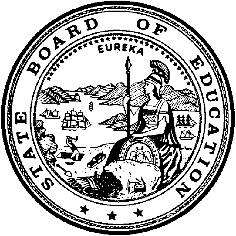 California Department of EducationExecutive OfficeSBE-006 (REV. 1/2018)Specific WaiverCalifornia State Board of Education 
July 2019 Agenda 
Item #W-18SubjectRequests by Manteca Unified School District to waive Education Code Section 56362(c), allowing the caseloads of resource specialists to exceed the maximum caseload of 28 students by no more than four students (32 maximum).Waiver Numbers19-4-201920-4-201921-4-201922-4-201923-4-201924-4-201925-4-201926-4-201927-4-201928-4-201929-4-201930-4-2019Type of ActionActionSummary of the Issue(s)The Manteca Unified School District (MUSD) requests to increase the caseloads of 12 resource specialists from the maximum allowed caseload of 28 students to 32 students.Authority for WaiverEducation Code (EC) Section 56101 RecommendationApproval: NoApproval with conditions: NoDenial: YesThe California Department of Education (CDE) recommends denial of the waivers. However, should the SBE disagree with the CDE’s recommendation of denial and approve the waivers, CDE recommends that the approval include the following conditions:(1) The District must submit to the Special Education Division (SED) of the CDE, documentation of the District’s efforts to recruit and employ fully credentialed resource specialists for the 2019–20 school year. The district is to use and document at least two or more different modalities for recruiting qualified personnel, such as:Posting of fliersJob listings in newspapers, professional periodicals, or other such listingsOnline job listings such as EdJoin, or other education related Web sitesParticipation in career or employment fairsActive recruitment at universities and other institutions of higher learningInvolvement with institutions of higher learning for programs on teacher trainingUse of LEA based teacher training, or use of career ladders for current staff; (2) The District must submit to the SED of CDE documentation that all RSP teacher caseloads in the District are at 28 or less by the beginning of the 2019–2020 school year.Summary of Key IssuesA resource specialist is a credentialed teacher providing instruction and services to children with individualized education programs (IEPs) that are assigned to general education teachers for the majority of the school day. Resource specialists coordinate special education services with general education programs as well as provide direct instruction and consultation for students with IEPs.The CDE, SED, completes a thorough review of the components of the resource specialist program (RSP) caseload waiver submissions to develop waiver recommendations and conditions including, but not limited to the following:Confirming the demographic information on the waiver submission is accurate.Contacting the resource teacher to confirm that the teacher agreed to the waiver, and the teacher information provided on the waiver submission is accurate.Contacting the union representative to confirm that the LEA contacted the representative about the waiver.Reviewing the number of RSP caseload waivers submitted by the LEA over the last two school years to ensure the number of requests are reasonable based on the size of the LEA.Reviewing the SED compliance complaint database for any RSP caseload complaints filed against the LEA. If a complaint has been filed, the SED follows up on any determinations of noncompliance and corresponding corrective actions.If necessary, talking to the LEA administrator to gather additional information.Any relevant information obtained from this review is included in the description below.The MUSD submitted waiver applications to increase the caseloads of 12 resource specialists. The resource specialists agreed to the waiver, and are receiving the required amount of instructional aide time. The CDE recommends denial of the waivers.Although there have been no prior documented complaints registered with the CDE related to the MUSD exceeding the maximum RSP caseload of 28 students, they applied for an RSP caseload waiver last year as well. The MUSD stated in their waiver applications there was an influx of new students due to new housing growth which caused the need for the waivers. New housing growth is not considered to be an extraordinary fiscal and/or programmatic condition to justify the need for the waivers as the impact of the new housing could have been projected into the MUSD’s future staffing needs. Due to these circumstances, the CDE is recommending denial of the waivers.Demographic Information: The MUSD has a student population of 23,617 and is located in a suburban area in San Joaquin County.Summary of Previous State Board of Education Discussion and ActionEC Section 56101 allows the State Board of Education (SBE) to waive any provision of EC or regulation if the waiver is necessary or beneficial when implementing a student’s IEP. Title 5 CCR specifically allows the SBE to approve waivers for RSP caseloads to exceed the maximum caseload of 28 students by no more than 4 students. However, there are specific requirements in regulations which must be met for approval, and if requirements are not met, the waiver must be denied:(1) The requesting agency demonstrates to the satisfaction of the SBE: (a) that the excess resource specialist caseload results from extraordinary fiscal and/or programmatic conditions; and (b) that the extraordinary conditions have been resolved or will be resolved by the time the waiver expires.(2) The waiver stipulates that an affected resource specialist will have the assistance of an instructional aide at least five hours daily whenever that resource specialist's caseload exceeds the statutory maximum during the waiver's effective period.(3) The waiver confirms that the students served by an affected resource specialist will receive all of the services called for in their IEPs.(4) The waiver was agreed to by any affected resource specialist, and the bargaining unit, if any, to which the resource specialist belongs participated in the waiver's development.(5) The waiver demonstrates to the satisfaction of the SBE that the excess caseload can be reasonably managed by an affected resource specialist in particular relation to: (a) the resource specialist's student contact time and other assigned duties; and (b) the programmatic conditions faced by the resource specialist, including, but not limited to, student age level, age span, and the behavioral characteristics; number of curriculum levels taught at any one time or any given session; and intensity of student instructional needs. The SBE receives several waivers of this type each year, and approximately 90 percent are approved. Due to the nature of this type of waiver, RSP waivers are almost always retroactive.Fiscal Analysis (as appropriate)There is no statewide fiscal impact of waiver(s) approval.Attachment(s)Attachment 1: Summary Table (5 pages)Attachment 2: Manteca Unified School District Waiver 19-4-2019. (2 pages). (Original waiver request is signed and on file in the Waiver Office.)Attachment 3: Manteca Unified School District Waiver 20-4-2019. (2 pages). (Original waiver request is signed and on file in the Waiver Office.)Attachment 4: Manteca Unified School District Waiver 21-4-2019. (2 pages). (Original waiver request is signed and on file in the Waiver Office.)Attachment 5: Manteca Unified School District Waiver 22-4-2019. (2 pages). (Original waiver request is signed and on file in the Waiver Office.)Attachment 6: Manteca Unified School District Waiver 23-4-2019. (2 pages). (Original waiver request is signed and on file in the Waiver Office.)Attachment 7: Manteca Unified School District Waiver 24-4-2019. (2 pages). (Original waiver request is signed and on file in the Waiver Office.)Attachment 8: Manteca Unified School District Waiver 25-4-2019. (2 pages). (Original waiver request is signed and on file in the Waiver Office.)Attachment 9: Manteca Unified School District Waiver 26-4-2019. (2 pages). (Original waiver request is signed and on file in the Waiver Office.)Attachment 10: Manteca Unified School District Waiver 27-4-2019. (2 pages). (Original waiver request is signed and on file in the Waiver Office.)Attachment 11: Manteca Unified School District Waiver 28-4-2019. (2 pages). (Original waiver request is signed and on file in the Waiver Office.)Attachment 12: Manteca Unified School District Waiver 29-4-2019. (2 pages). (Original waiver request is signed and on file in the Waiver Office.)Attachment 13: Manteca Unified School District Waiver 30-4-2019. (2 pages). (Original waiver request is signed and on file in the Waiver Office.)Attachment 14: Resource Specialist Caseload Waiver Request, Administrator Supplemental Form (Waiver 19-4-2019) (3 pages).Attachment 15: Resource Specialist Caseload Waiver Request, Teacher Supplemental Form (Waiver 19-4-2019) (4 pages).Attachment 16: Resource Specialist Caseload Waiver Request, Administrator Supplemental Form (Waiver 20-4-2019) (3 pages).Attachment 17: Resource Specialist Caseload Waiver Request, Teacher Supplemental Form (Waiver 20-4-2019) (4 pages).Attachment 18: Resource Specialist Caseload Waiver Request, Administrator Supplemental Form (Waiver 21-4-2019) (3 pages).Attachment 19: Resource Specialist Caseload Waiver Request, Teacher Supplemental Form (Waiver 21-4-2019) (4 pages).Attachment 20: Resource Specialist Caseload Waiver Request, Administrator Supplemental Form (Waiver 22-4-2019) (3 pages).Attachment 21: Resource Specialist Caseload Waiver Request, Teacher Supplemental Form (Waiver 22-4-2019) (4 pages).Attachment 22: Resource Specialist Caseload Waiver Request, Administrator Supplemental Form (Waiver 23-4-2019) (3 pages).Attachment 23: Resource Specialist Caseload Waiver Request, Teacher Supplemental Form (Waiver 23-4-2019) (4 pages).Attachment 24: Resource Specialist Caseload Waiver Request, Administrator Supplemental Form (Waiver 24-4-2019) (3 pages).Attachment 25: Resource Specialist Caseload Waiver Request, Teacher Supplemental Form (Waiver 24-4-2019) (4 pages).Attachment 26: Resource Specialist Caseload Waiver Request, Administrator Supplemental Form (Waiver 25-4-2019) (3 pages).Attachment 27: Resource Specialist Caseload Waiver Request, Teacher Supplemental Form (Waiver 25-4-2019) (4 pages).Attachment 28: Resource Specialist Caseload Waiver Request, Administrator Supplemental Form (Waiver 26-4-2019) (3 pages).Attachment 29: Resource Specialist Caseload Waiver Request, Teacher Supplemental Form (Waiver 26-4-2019) (4 pages).Attachment 30: Resource Specialist Caseload Waiver Request, Administrator Supplemental Form (Waiver 27-4-2019) (3 pages).Attachment 31: Resource Specialist Caseload Waiver Request, Teacher Supplemental Form (Waiver 27-4-2019) (4 pages).Attachment 32: Resource Specialist Caseload Waiver Request, Administrator Supplemental Form (Waiver 28-4-2019) (3 pages).Attachment 33: Resource Specialist Caseload Waiver Request, Teacher Supplemental Form (Waiver 28-4-2019) (4 pages).Attachment 34: Resource Specialist Caseload Waiver Request, Administrator Supplemental Form (Waiver 29-4-2019) (3 pages).Attachment 35: Resource Specialist Caseload Waiver Request, Teacher Supplemental Form (Waiver 30-4-2019) (4 pages).Attachment 36: Resource Specialist Caseload Waiver Request, Administrator Supplemental Form (Waiver 29-4-2019) (3 pages).Attachment 37: Resource Specialist Caseload Waiver Request, Teacher Supplemental Form (Waiver 30-4-2019) (4 pages).Attachment 1: Summary TableCalifornia Education Code Section 56101Created by California Department of Education 
June 2019Attachment 2: Waiver 19-4-2019 Manteca Unified School DistrictCalifornia Department of Education WAIVER SUBMISSION – SpecificCD Code: 3968593Waiver Number: 19-4-2019Active Year: 2019Date In: 4/24/2019 3:08:37 PMLocal Education Agency: Manteca Unified School DistrictAddress: 2271 W. Louise Ave.Manteca, CA 95337  Start: 2/21/2019End: 5/31/2019Waiver Renewal: YesPrevious Waiver Number: 7-4-2018-W-19Previous SBE Approval Date: 7/11/2018Waiver Topic: Special Education ProgramEd Code Title: Resource Teacher Caseload Ed Code Section: 56362 (c)Ed Code Authority: 56101 and 5 CCR Section 3100Ed Code or CCR to Waive: 56101 and 5 CCR Section 3100Outcome Rationale: The district is experiencing an influx of new students needing services enrolling in Manteca Unified School District due to new housing growth.Student Population: 500City Type: RuralLocal Board Approval Date: 4/16/2019Audit Penalty Yes or No: N	oCategorical Program Monitoring: NoSubmitted by: Dr. Suzan TurnerPosition: Director of Special EducationE-mail: sturner@musd.netTelephone: 209-858-0883Bargaining Unit Date: 02/19/2019Name: Manteca Educator's AssociationRepresentative: Ken JohnsonTitle: President, MEAPosition: SupportAttachment 3: Waiver 20-4-2019 Manteca Unified School DistrictCalifornia Department of Education WAIVER SUBMISSION – SpecificCD Code: 3968593Waiver Number: 20-4-2019Active Year: 2019Date In: 4/25/2019 9:29:59 AMLocal Education Agency: Manteca Unified School DistrictAddress: 2271 W. Louise Ave.Manteca, CA 95337  Start: 4/18/2019End: 5/31/2019Waiver Renewal: NoWaiver Topic: Special Education ProgramEd Code Title: Resource Teacher Caseload Ed Code Section: 56362 (c)Ed Code Authority: 56101 and 5 CCR Section 3100Ed Code or CCR to Waive: 56101 and 5 CCR Section 3100Outcome Rationale: District is experiencing a influx in new housing with unexpected growth in many areas of the district.  This has made it difficult to accurately determine programming needs before this school year.Student Population: 805City Type: Suburban
Local Board Approval Date: 4/16/2019
Audit Penalty Yes or No: NoCategorical Program Monitoring: NoSubmitted by: Dr. Suzan TurnerPosition: Director of Special EducationE-mail: sturner@musd.netTelephone: 209-858-0883Bargaining Unit Date: 02/19/2019Name: Manteca Educator's AssociationRepresentative: Ken JohnsonTitle: President, MEAPosition: SupportAttachment 4: Waiver 21-4-2019 Manteca Unified School DistrictCalifornia Department of Education WAIVER SUBMISSION – SpecificCD Code: 3968593Waiver Number: 21-4-2019Active Year: 2019Date In: 4/25/2019 9:36:06 AMLocal Education Agency: Manteca Unified School DistrictAddress: 2271 W. Louise Ave.Manteca, CA 95337  Start: 3/14/2019End: 5/31/2019Waiver Renewal: NoWaiver Topic: Special Education ProgramEd Code Title: Resource Teacher Caseload Ed Code Section: 56362 (c)Ed Code Authority: 56101 and 5 CCR Section 3100Ed Code or CCR to Waive: 56101 and 5 CCR Section 3100Outcome Rationale: District has experienced a great influx in new housing and growth in student population.  This has made it difficult to accurately determine program and staffing needs this school year.Student Population: 1073
City Type: SuburbanLocal Board Approval Date: 4/16/2019
Audit Penalty Yes or No: No
Categorical Program Monitoring: NoSubmitted by: Dr. Suzan TurnerPosition: Director of Special EducationE-mail: sturner@musd.netTelephone: 209-858-0883Bargaining Unit Date: 02/19/2019Name: Manteca Educator's AssociationRepresentative: Ken JohnsonTitle: President, MEAPosition: SupportAttachment 5: Waiver 22-4-2019 Manteca Unified School DistrictCalifornia Department of Education WAIVER SUBMISSION – SpecificCD Code: 3968593Waiver Number: 22-4-2019Active Year: 2019Date In: 4/25/2019 9:38:16 AMLocal Education Agency: Manteca Unified School DistrictAddress: 2271 W. Louise Ave.Manteca, CA 95337  Start: 3/6/2019End: 5/31/2019Waiver Renewal: NoWaiver Topic: Special Education ProgramEd Code Title: Resource Teacher Caseload Ed Code Section: 56362 (c)Ed Code Authority: 56101 and 5 CCR Section 3100Ed Code or CCR to Waive: 56101 and 5 CCR Section 3100Outcome Rationale: District has experienced a great influx in new housing and growth in student population.  This has made it difficult to accurately determine program and staffing needs this school year.Student Population: 764City Type: Suburban
Local Board Approval Date: 4/16/2019
Audit Penalty Yes or No: No
Categorical Program Monitoring: NoSubmitted by: Dr. Suzan TurnerPosition: Director of Special EducationE-mail: sturner@musd.netTelephone: 209-858-0883Bargaining Unit Date: 02/19/2019Name: Manteca Educator's AssociationRepresentative: Ken JohnsonTitle: President, MEAPosition: SupportAttachment 6: Waiver 23-4-2019 Manteca Unified School DistrictCalifornia Department of EducationWAIVER SUBMISSION – SpecificCD Code: 3968593Waiver Number: 23-4-2019Active Year: 2019Date In: 4/25/2019 9:40:09 AMLocal Education Agency: Manteca Unified School DistrictAddress: 2271 W. Louise Ave.Manteca, CA 95337Start: 3/7/2019End: 5/31/2019Waiver Renewal: NoWaiver Topic: Special Education ProgramEd Code Title: Resource Teacher Caseload Ed Code Section: 56362 (c)Ed Code Authority: 56101 and 5 CCR Section 3100Ed Code or CCR to Waive: 56101 and 5 CCR Section 3100Outcome Rationale: District has experienced a great influx in new housing and growth in student population.  This has made it difficult to accurately determine program and staffing needs this school year.Student Population: 886City Type: Suburban
Local Board Approval Date: 4/16/2019
Audit Penalty Yes or No: No
Categorical Program Monitoring: NoSubmitted by: Dr. Suzan TurnerPosition: Director of Special EducationE-mail: sturner@musd.netTelephone: 209-858-0883Bargaining Unit Date: 02/19/2019Name: Manteca Educator's AssociationRepresentative: Ken JohnsonTitle: President, MEAPosition: SupportAttachment 7: Waiver 24-4-2019 Manteca Unified School DistrictCalifornia Department of Education WAIVER SUBMISSION – SpecificCD Code: 3968593Waiver Number: 24-4-2019Active Year: 2019Date In: 4/25/2019 9:41:38 AMLocal Education Agency: Manteca Unified School DistrictAddress: 2271 W. Louise Ave.Manteca, CA 95337Start: 3/13/2019End: 5/31/2019Waiver Renewal: NoWaiver Topic: Special Education ProgramEd Code Title: Resource Teacher Caseload Ed Code Section: 56362 (c)Ed Code Authority: 56101 and 5 CCR Section 3100Ed Code or CCR to Waive: 56101 and 5 CCR Section 3100Outcome Rationale: District has experienced a great influx in new housing and growth in student population.  This has made it difficult to accurately determine program and staffing needs this school year.Student Population: 1047
City Type: SuburbanLocal Board Approval Date: 4/16/2019
Audit Penalty Yes or No: No
Categorical Program Monitoring: NoSubmitted by: Dr. Suzan TurnerPosition: Director of Special EducationE-mail: sturner@musd.netTelephone: 209-858-0883Bargaining Unit Date: 02/19/2019Name: Manteca Educator's AssociationRepresentative: Ken JohnsonTitle: President, MEAPosition: SupportAttachment 8: Waiver 25-4-2019 Manteca Unified School DistrictCalifornia Department of Education WAIVER SUBMISSION – SpecificCD Code: 3968593Waiver Number: 25-4-2019Active Year: 2019Date In: 4/25/2019 9:42:50 AMLocal Education Agency: Manteca Unified School DistrictAddress: 2271 W. Louise Ave.Manteca, CA 95337  Start: 2/25/2019End: 5/31/2019Waiver Renewal: NoWaiver Topic: Special Education ProgramEd Code Title: Resource Teacher Caseload Ed Code Section: 56362 (c)Ed Code Authority: 56101 and 5 CCR Section 3100Ed Code or CCR to Waive: 56101 and 5 CCR Section 3100Outcome Rationale: District has experienced a great influx in new housing and growth in student population.  This has made it difficult to accurately determine program and staffing needs this school year.Student Population: 886City Type: Suburban
Local Board Approval Date: 4/16/2019
Audit Penalty Yes or No: No
Categorical Program Monitoring: NoSubmitted by: Dr. Suzan TurnerPosition: Director of Special EducationE-mail: sturner@musd.netTelephone: 209-858-0883  Bargaining Unit Date: 02/19/2019Name: Manteca Educator's AssociationRepresentative: Ken JohnsonTitle: President, MEAPosition: SupportAttachment 9: Waiver 26-4-2019 Manteca Unified School DistrictCalifornia Department of Education WAIVER SUBMISSION – SpecificCD Code: 3968593Waiver Number: 26-4-2019Active Year: 2019Date In: 4/25/2019 9:43:57 AMLocal Education Agency: Manteca Unified School DistrictAddress: 2271 W. Louise Ave.Manteca, CA 95337  Start: 2/25/2019End: 5/31/2019Waiver Renewal: NoWaiver Topic: Special Education ProgramEd Code Title: Resource Teacher Caseload Ed Code Section: 56362 (c)Ed Code Authority: 56101 and 5 CCR Section 3100Ed Code or CCR to Waive: 56101 and 5 CCR Section 3100Outcome Rationale: District has experienced a great influx in new housing and growth in student population.  This has made it difficult to accurately determine program and staffing needs this school year.Student Population: 611City Type: Rural
Local Board Approval Date: 4/16/2019
Audit Penalty Yes or No: No
Categorical Program Monitoring: NoSubmitted by: Dr. Suzan TurnerPosition: Director of Special EducationE-mail: sturner@musd.netTelephone: 209-858-0883Bargaining Unit Date: 02/19/2019Name: Manteca Educator's AssociationRepresentative: Ken JohnsonTitle: President, MEAPosition: SupportAttachment 10: Waiver 27-4-2019 Manteca Unified School DistrictCalifornia Department of Education WAIVER SUBMISSION – SpecificCD Code: 3968593Waiver Number: 27-4-2019Active Year: 2019Date In: 4/25/2019 9:45:22 AMLocal Education Agency: Manteca Unified School DistrictAddress: 2271 W. Louise Ave.Manteca, CA 95337  Start: 2/28/2019End: 5/31/2019Waiver Renewal: NoWaiver Topic: Special Education ProgramEd Code Title: Resource Teacher CaseloadEd Code Section: 56362 (c)Ed Code Authority: 56101 and 5 CCR Section 3100Ed Code or CCR to Waive: 56101 and 5 CCR Section 3100Outcome Rationale: District has experienced a great influx in new housing and growth in student population.  This has made it difficult to accurately determine program and staffing needs this school year.Student Population: 621
City Type: SuburbanLocal Board Approval Date: 4/16/2019
Audit Penalty Yes or No: No
Categorical Program Monitoring: NoSubmitted by: Dr. Suzan TurnerPosition: Director of Special EducationE-mail: sturner@musd.netTelephone: 209-858-0883Bargaining Unit Date: 02/19/2019Name: Manteca Educator's AssociationRepresentative: Ken JohnsonTitle: President, MEAPosition: SupportAttachment 11: Waiver 28-4-2019 Manteca Unified School DistrictCalifornia Department of Education WAIVER SUBMISSION – SpecificCD Code: 3968593Waiver Number: 28-4-2019Active Year: 2019Date In: 4/25/2019 9:46:35 AMLocal Education Agency: Manteca Unified School DistrictAddress: 2271 W. Louise Ave.Manteca, CA 95337  Start: 2/22/2019End: 5/31/2019Waiver Renewal: NoWaiver Topic: Special Education ProgramEd Code Title: Resource Teacher Caseload Ed Code Section: 56362 (c)Ed Code Authority: 56101 and 5 CCR Section 3100Ed Code or CCR to Waive: 56101 and 5 CCR Section 3100Outcome Rationale: District has experienced a great influx in new housing and growth in student population.  This has made it difficult to accurately determine program and staffing needs this school year.Student Population: 806
City Type: SuburbanLocal Board Approval Date: 4/16/2019
Audit Penalty Yes or No: No
Categorical Program Monitoring: NoSubmitted by: Dr. Suzan TurnerPosition: Director of Special EducationE-mail: sturner@musd.netTelephone: 209-858-0883Bargaining Unit Date: 02/19/2019Name: Manteca Educator's AssociationRepresentative: Ken JohnsonTitle: President, MEAPosition: SupportAttachment 12: Waiver 29-4-2019 Manteca Unified School DistrictCalifornia Department of Education WAIVER SUBMISSION – SpecificCD Code: 3968593Waiver Number: 29-4-2019Active Year: 2019Date In: 4/25/2019 9:47:49 AMLocal Education Agency: Manteca Unified School DistrictAddress: 2271 W. Louise Ave.Manteca, CA 95337Start: 3/3/2019End: 5/31/2019Waiver Renewal: NoWaiver Topic: Special Education ProgramEd Code Title: Resource Teacher Caseload Ed Code Section: 56362 (c)Ed Code Authority: 56101 and 5 CCR Section 3100Ed Code or CCR to Waive: 56101 and 5 CCR Section 3100Outcome Rationale: District has experienced a great influx in new housing and growth in student population.  This has made it difficult to accurately determine program and staffing needs this school year.Student Population: 853City Type: Suburban
Local Board Approval Date: 4/16/2019
Audit Penalty Yes or No: No
Categorical Program Monitoring: NoSubmitted by: Dr. Suzan TurnerPosition: Director of Special EducationE-mail: sturner@musd.netTelephone: 209-858-0883Bargaining Unit Date: 02/19/2019Name: Manteca Educator's AssociationRepresentative: Ken JohnsonTitle: President, MEAPosition: SupportAttachment 13: Waiver 30-4-2019 Manteca Unified School DistrictCalifornia Department of Education WAIVER SUBMISSION – SpecificCD Code: 3968593Waiver Number: 30-4-2019Active Year: 2019Date In: 4/25/2019 9:49:10 AMLocal Education Agency: Manteca Unified School DistrictAddress: 2271 W. Louise Ave.Manteca, CA 95337Start: 3/1/2019End: 5/31/2019Waiver Renewal: NoWaiver Topic: Special Education ProgramEd Code Title: Resource Teacher CaseloadEd Code Section: 56362 (c)Ed Code Authority: 56101 and 5 CCR Section 3100Ed Code or CCR to Waive: 56101 and 5 CCR Section 3100Outcome Rationale: District has experienced a great influx in new housing and growth in student population.  This has made it difficult to accurately determine program and staffing needs this school year.Student Population: 863City Type: Suburban
Local Board Approval Date: 4/16/2019
Audit Penalty Yes or No: NoCategorical Program Monitoring: NoSubmitted by: Dr. Suzan TurnerPosition: Director of Special EducationE-mail: sturner@musd.netTelephone: 209-858-0883  Bargaining Unit Date: 02/19/2019Name: Manteca Educator's AssociationRepresentative: Ken JohnsonTitle: President, MEAPosition: SupportWaiver NumberSchool District, SchoolName of Teachers, Agrees to Excess Caseload?Over Statutory Caseload for More Than Two Years?Previous Aide Time (prior to increased caseload), Current Aide Time (with increased caseload)Period of RequestLocal Board Approval DateBargaining Unit, Representative, Consulted, Date, and Position19-4-2019Manteca Unified School District (MUSD), Nile Garden Elementary School Mary BeckerYesNoPrevious: 5 hours per dayCurrent: 5 hours per dayRequestedFebruary 21, 2019,to May 31, 2019Recommended DenialApril 16, 2019Manteca Educator’s Association (MEA), 
Ken JohnsonPresident 2/19/2019 Support20-4-2019MUSD, August Knodt Elementary School Shellie ShullingYesNoPrevious: 5 hours per dayCurrent: 5 hours per dayRequestedApril 18, 2019,to May 31, 2019Recommended DenialApril 16, 2019MEA, 
Ken JohnsonPresident 2/19/2019 Support21-4-2019MUSD, Great Valley Elementary School Cheryl BlanchardYesNoPrevious: 5.5 hours per dayCurrent: 5 hours per dayRequestedMarch 14, 2019,to May 31, 2019Recommended DenialApril 16, 2019MEA, 
Ken JohnsonPresident 2/19/2019 Support22-4-2019MUSD, Shasta Elementary School Jennifer BeggsYesNoPrevious: 5 hours per dayCurrent: 5 hours per dayRequestedMarch 6, 2019,to May 31, 2019Recommended DenialApril 16, 2019MEA, 
Ken JohnsonPresident 2/19/2019 Support23-4-2019MUSD, Walter Woodward Elementary School Lynann BlandYesNoPrevious: 5.5 hours per dayCurrent: 5.5 hours per dayRequestedMarch 7, 2019,to May 31, 2019Recommended DenialApril 16, 2019MEA, 
Ken JohnsonPresident 2/19/2019 Support24-4-2019MUSD, Mossdale Elementary School Suzanne ZarevichYesNoPrevious: 5 hours per dayCurrent: 5 hours per dayRequestedMarch 13, 2019,to May 31, 2019Recommended DenialApril 16, 2019MEA, 
Ken JohnsonPresident 2/19/2019 Support25-4-2019MUSD, Joseph Widmer Elementary School Ruth MannYesNoPrevious: 5 hours per dayCurrent: 5 hours per dayRequestedFebruary 25, 2019,to May 31, 2019Recommended DenialApril 16, 2019MEA, 
Ken JohnsonPresident 2/19/2019 Support26-4-2019MUSD, French Camp Elementary School Dwight GlennonYesNoPrevious: 5.5 hours per dayCurrent: 5.5 hours per dayRequestedFebruary 25, 2019,to May 31, 2019Recommended DenialApril 16, 2019MEA, 
Ken JohnsonPresident 2/19/2019 Support27-4-2019MUSD, Joshua Cowell Elementary School Sarah AreiasYesNoPrevious: 5 hours per dayCurrent: 5 hours per dayRequestedFebruary 28, 2019,to May 31, 2019Recommended DenialApril 16, 2019MEA, 
Ken JohnsonPresident 2/19/2019 Support28-4-2019MUSD, Sequoia Elementary School Silvia DeLeonYesNoPrevious: 5 hours per dayCurrent: 5 hours per dayRequestedFebruary 22, 2019,to May 31, 2019Recommended DenialApril 16, 2019MEA, 
Ken JohnsonPresident 2/19/2019 Support29-4-2019MUSD, Brock Elliot Elementary School Jennifer MorrisYesNoPrevious: 5 hours per dayCurrent: 5 hours per dayRequestedMarch 3, 2019,to May 31, 2019Recommended DenialApril 16, 2019MEA, 
Ken JohnsonPresident 2/19/2019 Support30-4-2019MUSD, Stella Brockman Elementary School Lyndsey McQuadeYesNoPrevious: 5 hours per dayCurrent: 5 hours per dayRequestedMarch 1, 2019,to May 31, 2019Recommended:DenialApril 16, 2019MEA, 
Ken JohnsonPresident 2/19/2019 Support